«Ноябрьский Садовый Центр» производство цветочной продукцииАдрес - г. Ноябрьск, Вынгапуровское шоссе,                            Производственная база при КС-1, теплица № 1-4
                                                                                       тел.: 8 (3496) 430-700; 8(3496)430-341;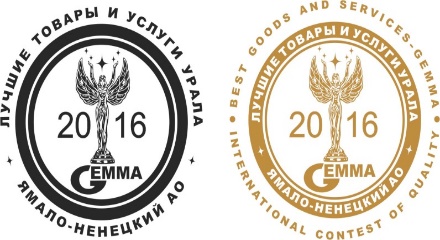                                                                                                 8 (922) 284-20-80; 8(922)280-57-59                                                                                                                                                                                                                                                           e-mail: ns.centr@yandex.ru                                                                                                             http://цветыноябрьск.рфКоммерческое предложение от 01.03.2020г.Мы выращиваем наши цветы из профессиональных семян от ведущих мировых производителей (PanAmerican Seed, Florana, Takii, Hem Genetics, Goldsmith, Benary, Sakata, Syngenta). Наши цветы соответствуют самым высоким требованиям качественной цветочной рассады.МНОГОЛЕТНИЕ РАСТЕНИЯ№п/пНаименование Высота/(в открытом грунте)смОкрасЕд. изм.Стоимость зашт. (руб.)1Тысячелистник Achillea millefolium Tricolor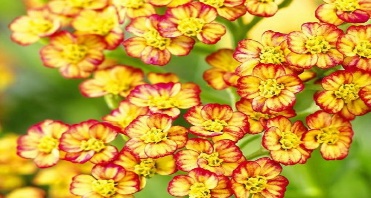 до 80 смжёлтого цвета с красными краями и прожилками лепестковшт270,002Аквилегия AQUILEGIA Caerulea 'Crimson Star'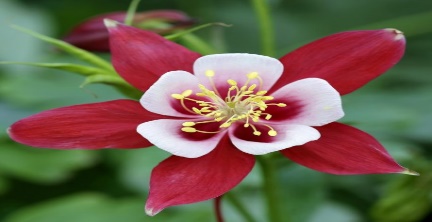 60 см красныйшт80,003Обриета AUBRIETA Audrey Blue Shades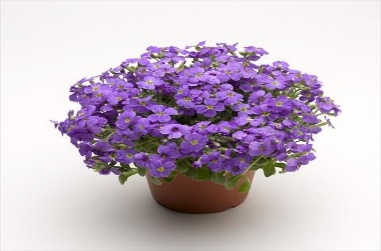 20 смпочвокровноешт150,00Астра ASTER alpinus 'Dunkle Schone' 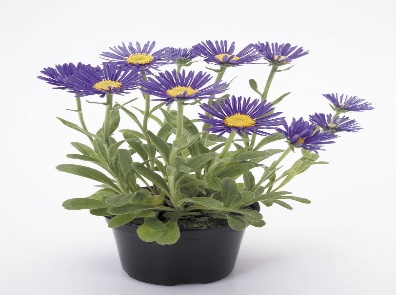 30 смЦветки тёмно-фиолетовые с жёлтым центром200,004Астра Aster Wood's Pink, Purple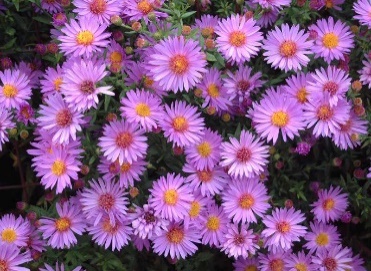 до 50смрозово-фиолетовые.шт270,005Астильба ASTILBE chinensis var. Pumila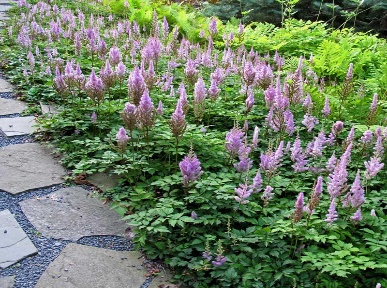 50 смЛилово-сиреневыйшт150,006Ясколка CERASTIUM tomentosum 'Silberteppich' 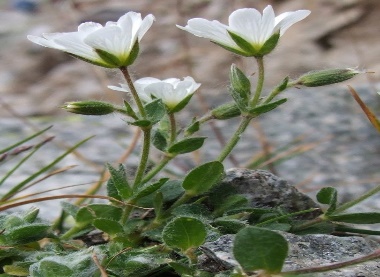 20 смпочвокровноешт150,007СеменаШалфей SALVIA superba Merleau Blue Compact 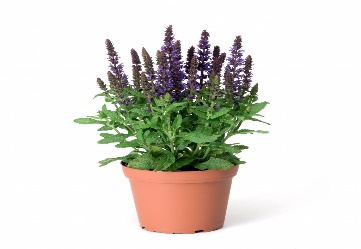 40-50 смлавандово-фиолетовыйшт150,008Хризантема CHRYSANTHEMUM pal.Snowland 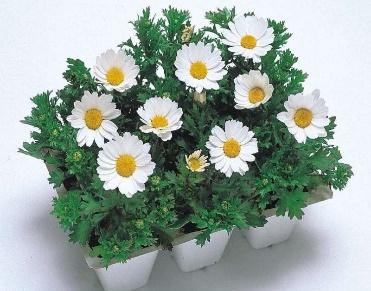 20-30 смбелыешт120,009Астильба Astilbe Happy Day New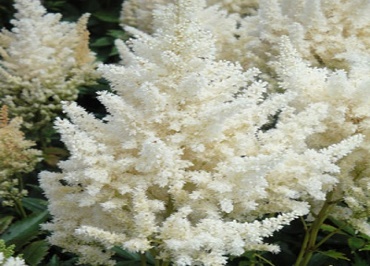 50 смцветки белыешт320,0010Астильба Astilbe Lucky Day New 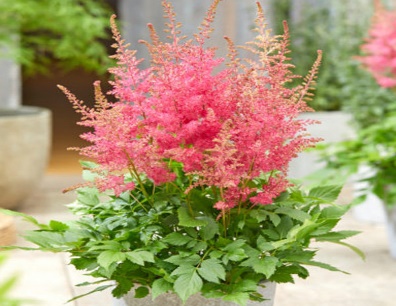 50 смЦветки темно-розовыешт320,005Астильба Astilbe Mighty Chocolate Cherry New 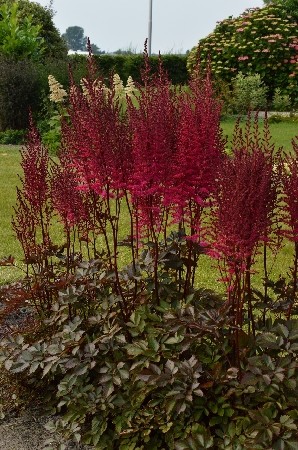 70 смвишневые соцветия метельчатого типашт320,006Астильба Astilbe Sunny Day New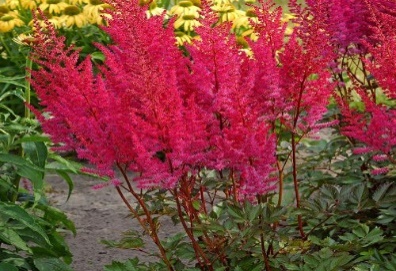 50 смЦветки красныешт320,007Бруннера Brunnera macrophylla 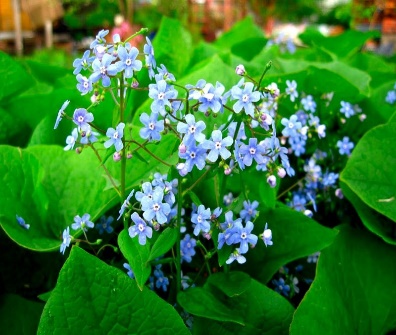 30-45 смЦветки небесно-голубыешт320,008Георгина Dahlia Show N Tell New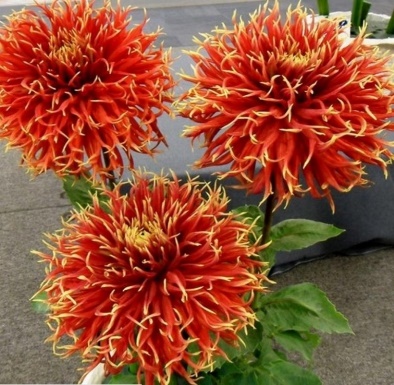 90-120 смОранжевыйшт300,009Лилейник Hemerocallis Blue Sheen 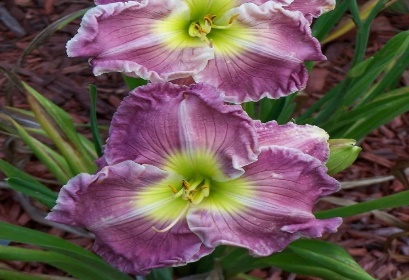 до 60 смсиренево-лавандовые цветкишт300,0010Лилейник Hemerocallis Little Anne Rosa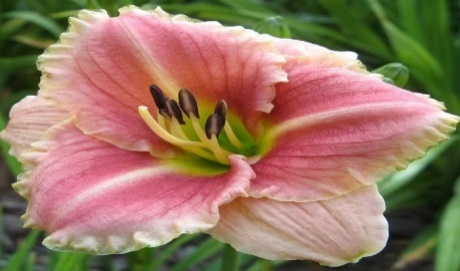 40-42 смРозовыйшт300,0011Лилейник Hemerocallis Night Beacon New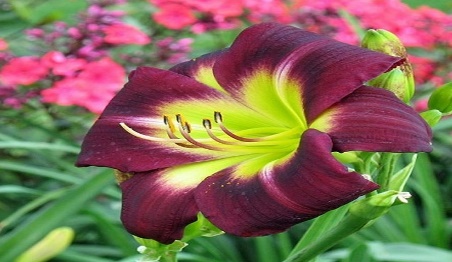 60-80 смЦветки диаметром 10 см, пурпурно-красные с большим контрастным ярко-жёлтым горломшт300,0012Хоста Hosta Colored Hulk 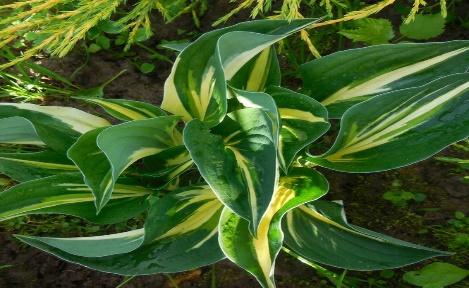 Высота: 35-40 см Ширина:40 смтемно-зеленыйшт360,0013Хоста Hosta sieboldiana Blue Angel 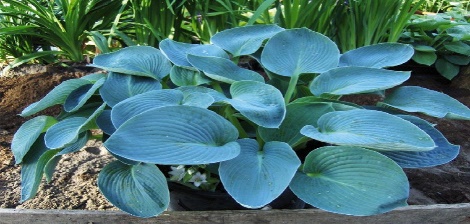 Высота: 80-90 смСине-зеленыйшт360,0014Хоста Hosta sieboldiana Elegans 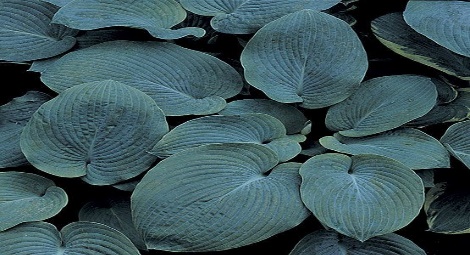 Высота: 65-70 смзеленыйшт240,0015Ирис Iris sibirica Dancing Nanou 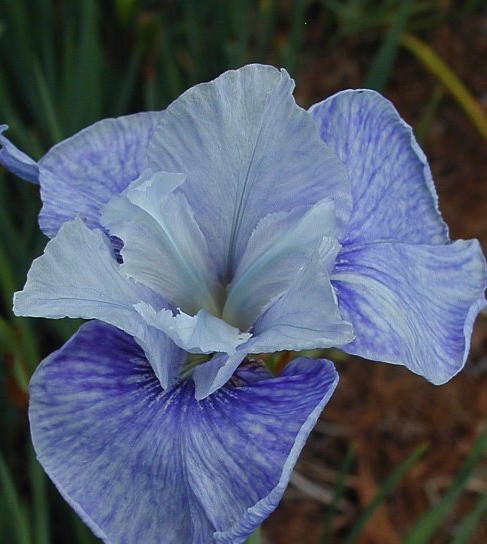 50 смнежно-голубойшт300,0016Ирис Iris sibirica Kabluey NEW 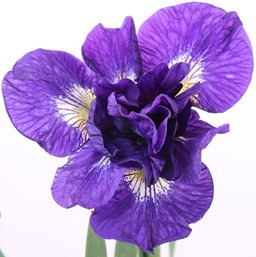 60-80 см тёмно-сине-фиолетовыйшт240,0017Вербейник Lysimachia atropurpurea Beaujolais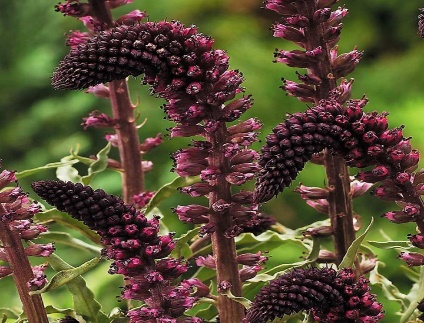 45-60 смтемно-пурпурныйшт390,0018Монарда Monarda didyma Balmy™ Lilac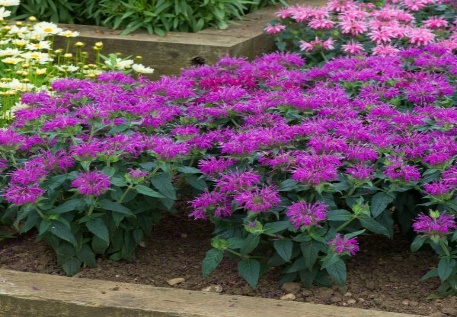 20-40 смЦветки фиолетово-лиловыешт390,0019Монарда Monarda Bee-Happy 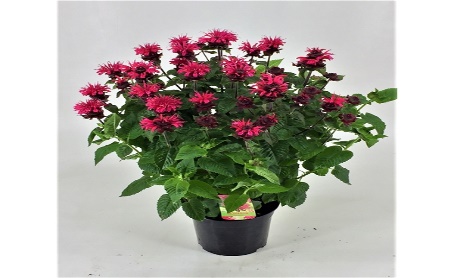 60 смЦветки темно-бордовыйшт300,0020Монарда Monarda Bee-Lieve 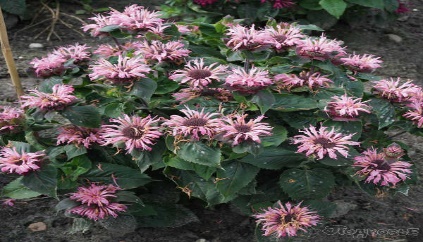 35-45 смЦветки бледно-розовыешт300,0021Флокс Phlox Paniculata Classic Cassis 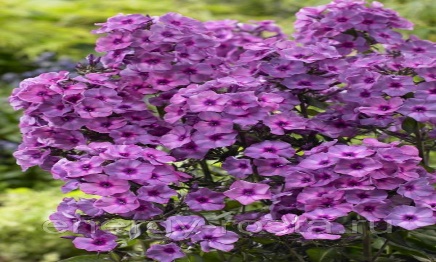 50 смЦветок пурпурно-сиренево- розовыйшт300,0022Седум Sedum Autumn Fire 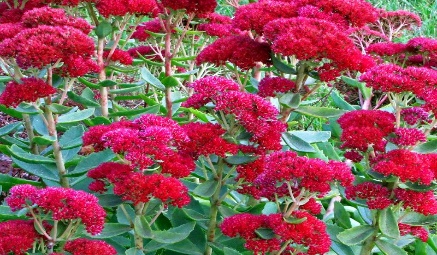 45-55 смярко-розовыйшт390,0023Седум Sedum Autumn Joy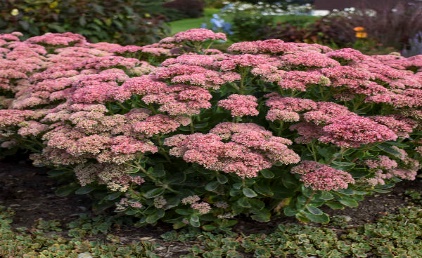 до 60 смОт глубокого розового до бронзовых цветовшт240,0024Седум Sedum Matrona 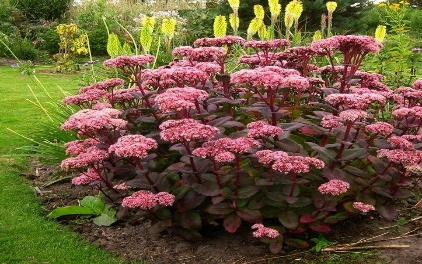 60-80 смТемно-сизая листва на вишневых стеблях, розовые цветки в крупных щитках.шт300,0025Седум Sedum spurium Tricolor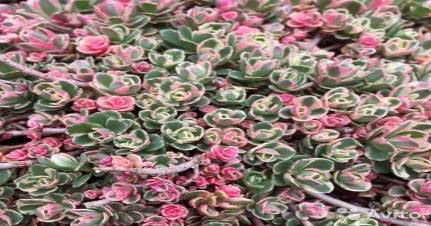 15 смшт150,0026Седум Sedum tetractinum Sedum tetractinum (NEW) 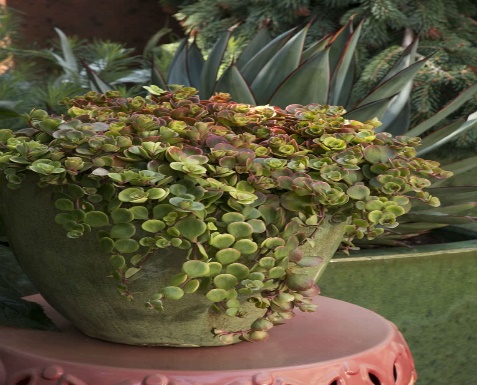 10 смФорма и окраска листьев: имеет плоские, округлые и гладкие зелёные листья, которые осенью становятся бронзово-краснымишт150,0027Вероника Veronica First Love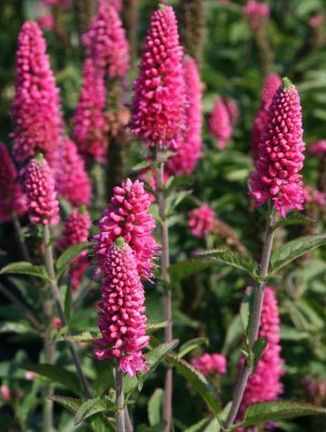 до 40 смрозовыйшт450,0028Вероника Veronica spicata Baby Blue 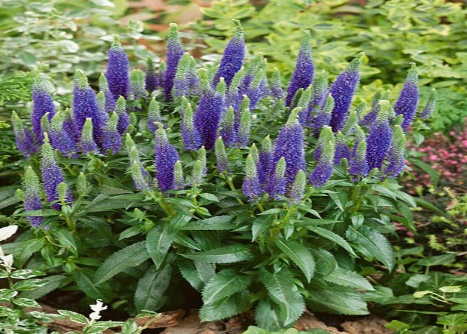 20-40 смЦветки тёмно-синие в соцветиях длиной 12 смшт390,0029Вероника Veronica spicata Royal Candles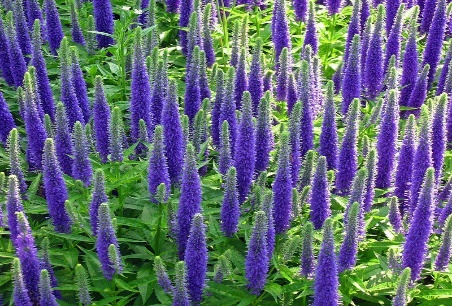 20-40 смЦветки тёмно-синие в соцветиях длиной 12 смшт320,0030Гелениум Helenium hybride Rubinzwerg 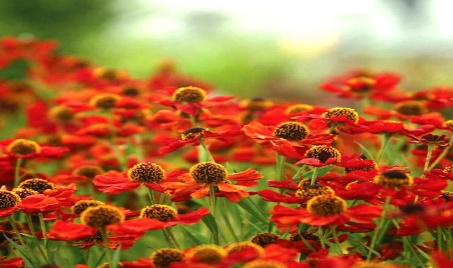 80 смЦветки красные с тёмно-коричневымшт300,0031Синюха Polemonium reptans Pink Beauty 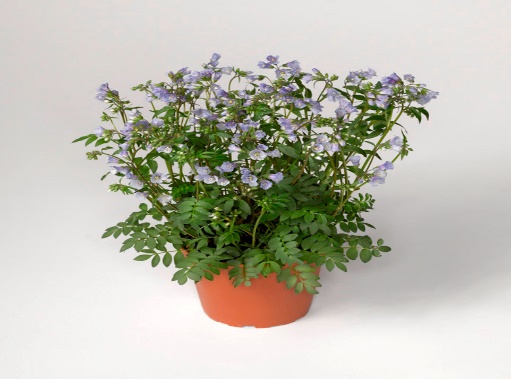 50-70смПурпурно-розовыйшт360,0032Полигонатум Polygonatum falcatum Variegatum 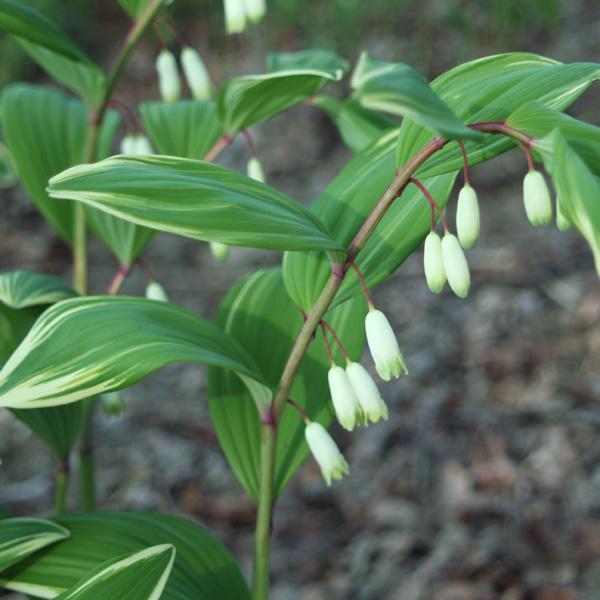 40-60 смСтебли изящные, дугообразные, тёмно-бордовые, листья зелёные с белой каймой, цветки маленькие, кремовые с зелёными отогнутыми кончикамишт270,0033Медуница Pulmonaria angustifolia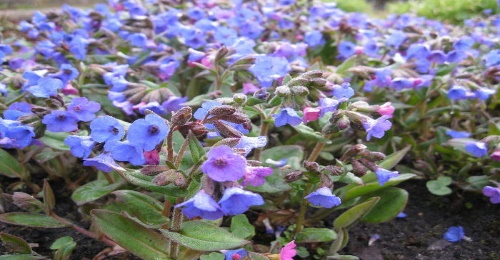 15-30 смсине-фиолетовыйшт250,0034Барвинок Vinca (not for Norway) minor 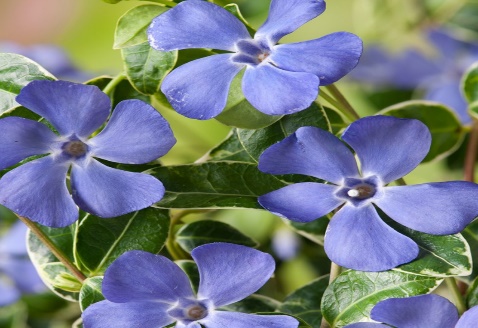 20-30 смцветки светло-фиолетово-голубые,шт270,0035Барвинок Vinca minor Alba 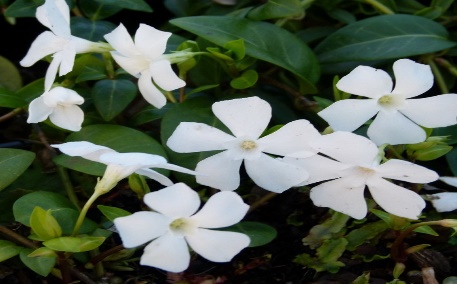 20-30 смЦветки белыешт100,0036Живучка Ajuga reptens Gold Chang (NEW) 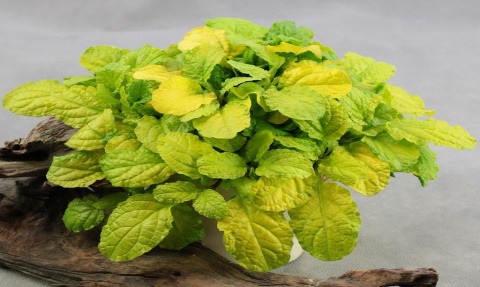 10-25 смистья ярко-лимонного цвета. Цветы розово-сиреневыешт120,0037Живучка Ajuga reptans Variegata 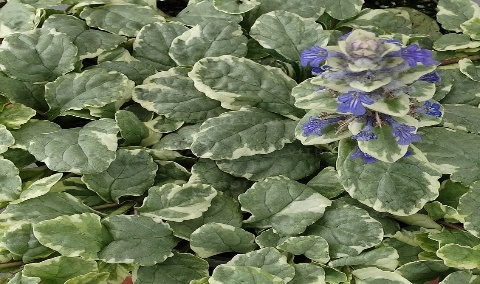 10-25 смсеровато-серебристо-зеленые листья имеют неравномерно окрашенную по краю белую окраскушт120,0038Анемона Anemone Little Summer Breeze (NEW) 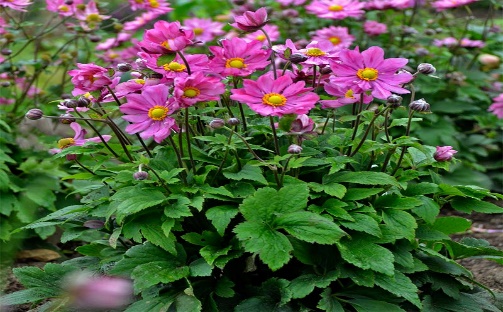 40 смшт220,0039Полынь Artemisia schmidtiana Silver Mound 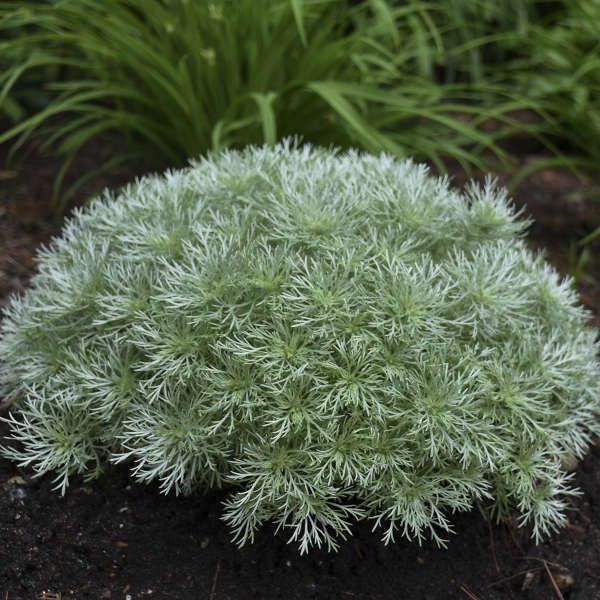 30 смсеребристыйшт120,0040Полынь Artemisia stelleriana Silver Brocade 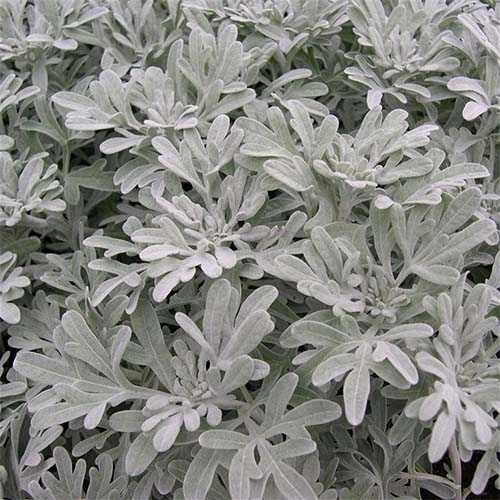 15- 30 смсеребристыйшт120,0041Астра Aster dumosus Island Barbados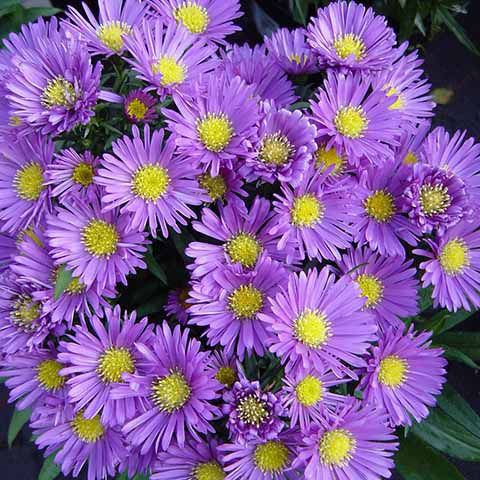 50 смлиловыйшт120,0042Осока Carex brunnea Aureomarginata 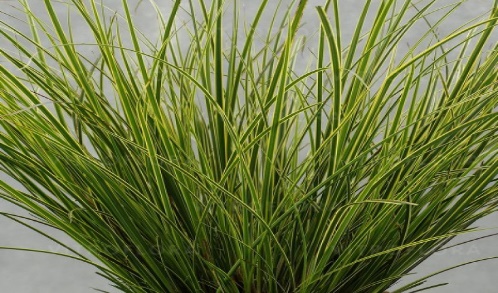 Декоративный злакшт150,0043Осока Carex brunnea Variegata 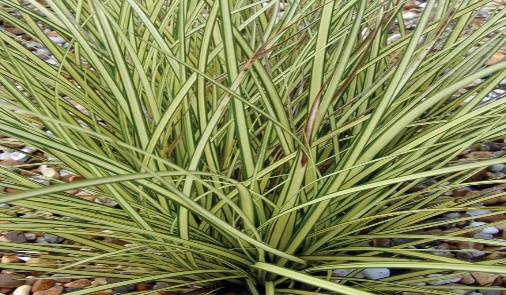 Декоративный злакшт150,0044Фициния Ficinia trunctata Frosty Morning (NEW) 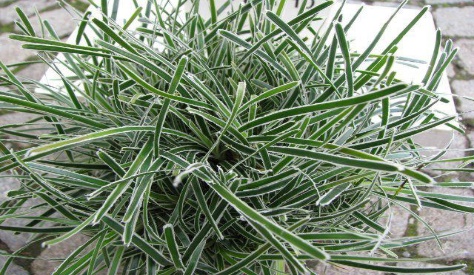 Декоративный злакшт170,0045Гейхера Heuchera Black Taffeta 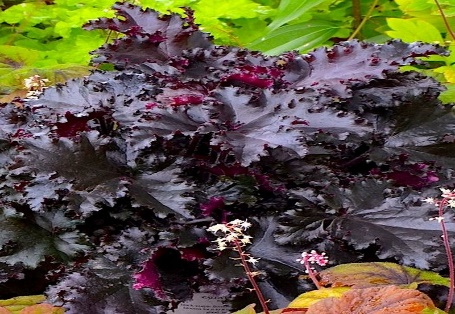 30-35 смКоричневыми и почти черными кучерявыми листьями. Соцветия розовые и розово-белыешт250,0046Гейхера Heuchera Electra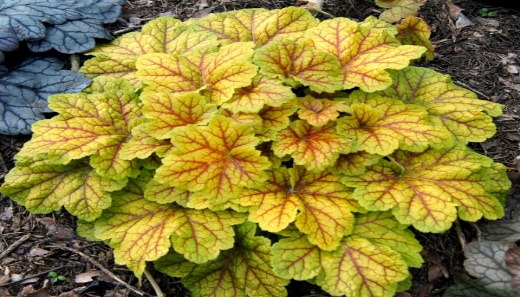 40смшт250,0047Гейхера Heuchera Tokyo 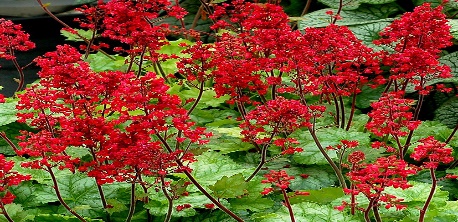 25 смярко-красного цветашт250,0048Гейхерелла Heucherella Leapfrog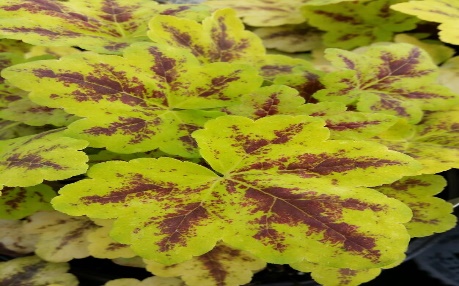 20 смшт250,0049Императа Imperata cylindrica Red Baron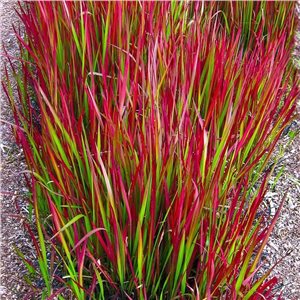 80 смДекоративный злакшт150,0050Канареечник Phalaris arundinacea Picta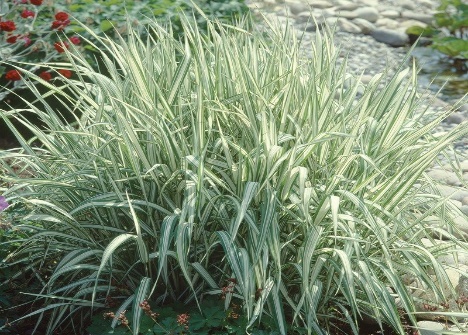 100-120 смДекоративный злакшт150,0051Шалфей Salvia nemorosa Marcus™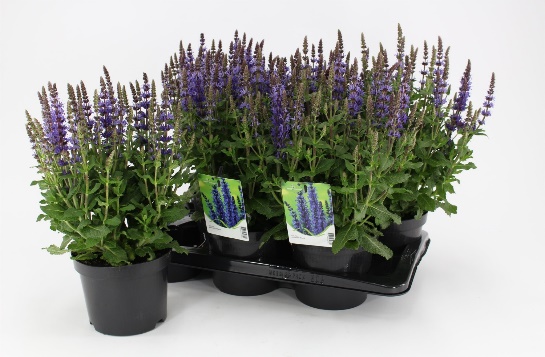 50 смфиолетовыйшт250,0052Силена Silene dioica Rollies Favorite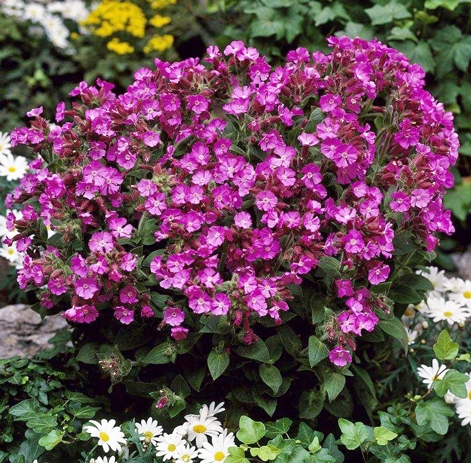 20-40 смЦветки насыщенно-розовые с белым глазкомшт450,0053Стахис Stachys byzantina Silver Carpet 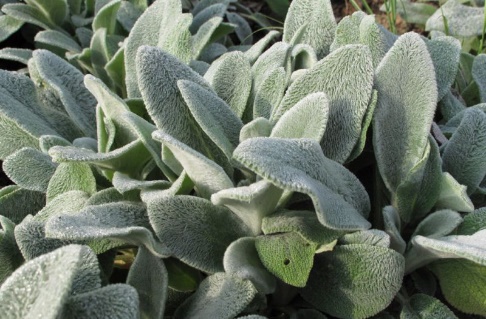 20-60 смемно-зеленый оттенок листьев подчеркивает бело-серебристое опушениешт100,0054Овсяница голубая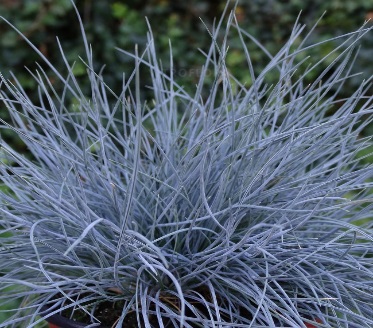 20-30Вечнозеленый злак голубоватого цвета, высотой шт120,0055Гравилат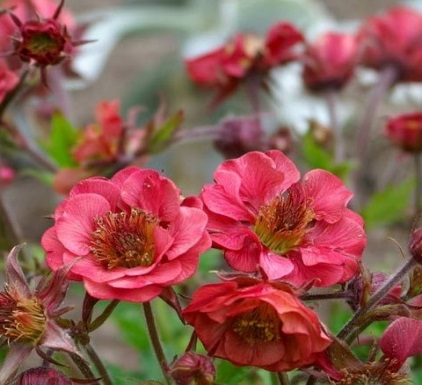 30-50 смЭффектный привлекательный сорт с мелкими густомахровыми цветками ярко-красного цветашт150,0056Вербейник монетчатый Голдилокс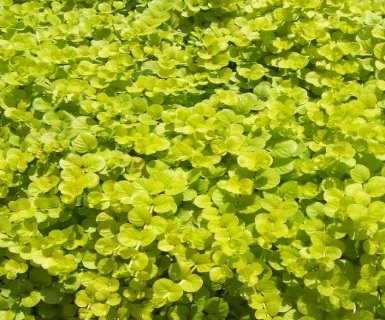 30 смПочвокровникшт150,0057Вероника колосистая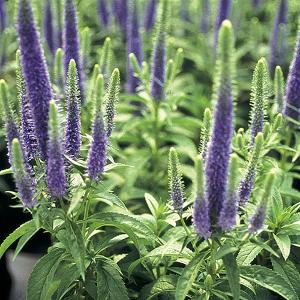 30 смтемно-синие цветкишт150,0058Колокольчик ложечницелистный Alpine Breeze   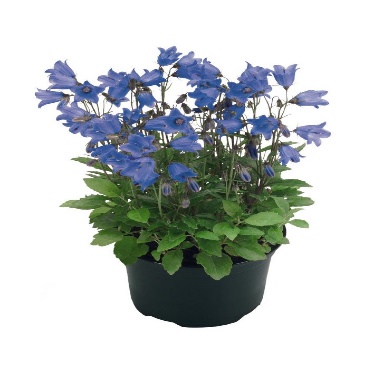 до 20 смBlueшт150,0059Примула elatior Crescendo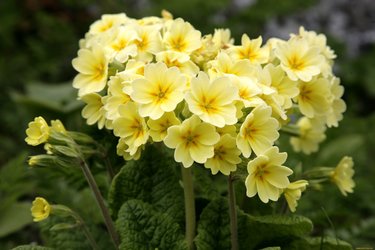 15Mixшт80,0060Тысячелистник millefolium ‘Red Velvet’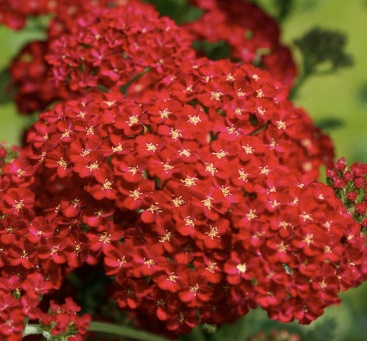 до 70 смкрасныйшт260,0061Ландыш majalis (flower pips) 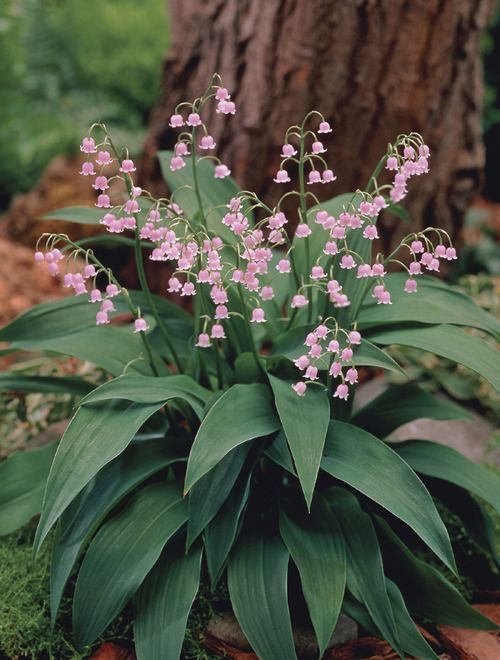 15-20Розовые цветкишт150,0062Наперстянка purpurea ’Virtuoso Lavender’ 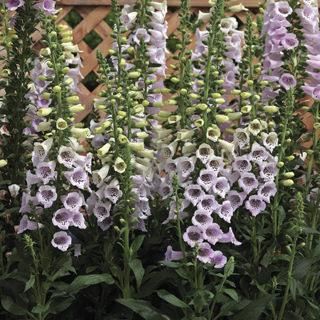 60 смлавандовыйшт200,0063Герань cinereum ‘Ballerina’ 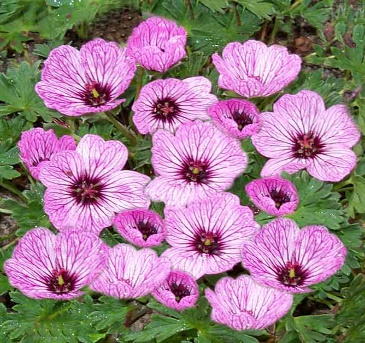 15 смОкрас нежно-сиреневыйшт200,0064Герань ‘Patricia’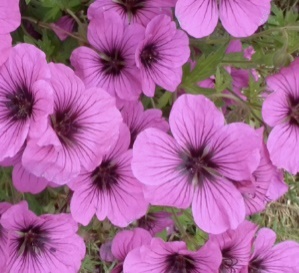 до 100 смЦветки ярко-малиновыеПериод цветения июнь-сентябрьшт200,0065Герань ‘Red Admiral’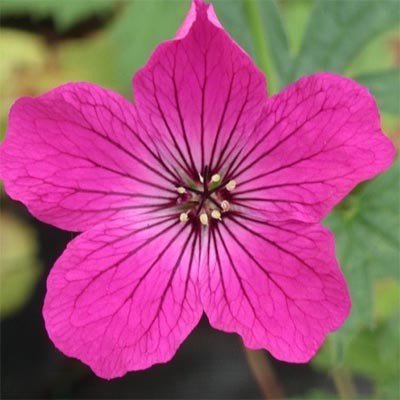 60 смпурпурные цветы с черными прожилкамшт200,0066Герань cinereum var. Subcaulescens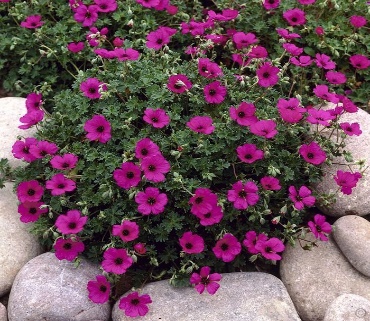 15 смЦвет: Красновато-малиновый Время цветения: Июль-августшт200,0067Морозник Atrorubens’ 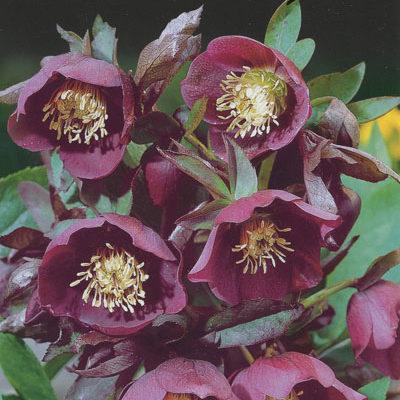 30 смцветки пурпурнокрасные. Цветение февраль-апрель.шт430,00Леукантемум Leucanthemum Banana Cream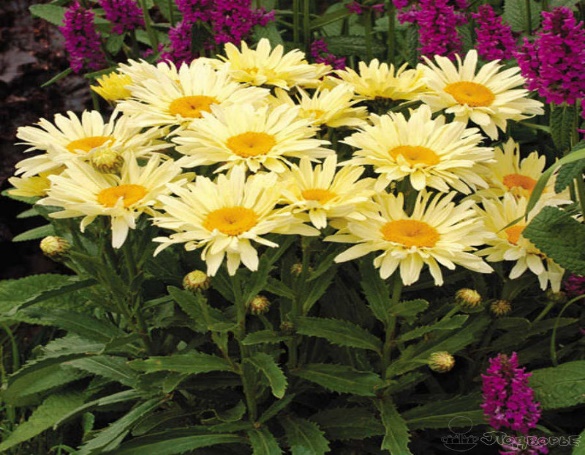 35-40 смЦветки большие, диаметром 10 см, с двумя рядами лепестков, лимонно-жёлтые, затем светло-кремовые с жёлтой серединкой.
шт240,00